ПРОЕКТ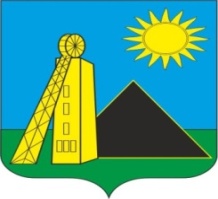                                                      РОСТОВСКАЯ ОБЛАСТЬ                                   КРАСНОСУЛИНСКИЙ РАЙОНСОБРАНИЕ ДЕПУТАТОВ УГЛЕРОДОВСКОГО ГОРОДСКОГО ПОСЕЛЕНИЯРЕШЕНИЕ__.03.2023                                               №___                               п. Углеродовский     О внесении изменений в решение Собрания депутатов Углеродовского городского поселения от 27.12.2022 №  73 «О бюджете Углеродовского городского поселения Красносулинского района на 2023 год и на плановый период 2024 и 2025 годов»В связи с необходимостью внесения изменений в бюджет Углеродовского городского  поселения Красносулинского район ст. 24 Устава муниципального образования «Углеродовское городское поселение»                  СОБРАНИЕ ДЕПУТАТОВ РЕШИЛО:1. Внести следующие изменения в решение Собрания депутатов Углеродовского городского поселения от 27.12.2022 № 73 «О бюджете Углеродовского городского поселения Краcносулинского района на 2023 год и на плановый период 2024 и 2025 годов»:1) Пункт  1 изложить в следующей редакции:«1. Утвердить основные характеристики бюджета Углеродовского городского  поселения Красносулинского района (далее бюджета поселения) на 2023 год,  определенные  с учетом уровня инфляции, не превышающего 5,5 процентов (декабрь 2023 года к декабрю 2022 года)».а) в подпункте 1 цифры «13 696,5» заменить цифрами «16 790,1»;б) в подпункте 2 цифры «13 696,5» заменить цифрами «18 311,7».2) Пункт  2 изложить в следующей редакции: «2. Утвердить основные характеристики бюджета поселения на плановый период 2024 и 2025 годов, определенные  с учетом уровня инфляции не превышающего 4,0 процентов (декабрь 2024 года к декабрю 2023 года) и 4,0 процента (декабрь 2025 к декабрю 2024 года) соответственно».3) Пункт  2 подпукт 2  изложить в следующей редакции:«2) общий объем расходов бюджета поселения на 2024 год в сумме 11895,3  тыс. рублей, в том числе условно утвержденные расходы в сумме 284,2 тыс. рублей и на 2025 год в сумме 12 351,1 тыс. рублей, в том числе условно утвержденные расходы в сумме 590,7 тыс. рублей»;4) Пункт  8 изложить в следующей редакции:«8. Установить, что размеры должностных окладов муниципальных служащих Углеродовского городского поселения, должностных окладов технического персонала и ставок заработной платы обслуживающего персонала органов местного самоуправления Углеродовского городского поселения индексируются с 1 октября 2023 года на 5,5 процента, с 1 октября 2024 года на 4,0 процента, с 1 октября 2025 года на 4,0 процента».5) Пункт  9 изложить в следующей редакции:«9. Установить, что размеры должностных окладов руководителей, специалистов и служащих, ставок заработной платы рабочих муниципальных  учреждений Углеродовского городского поселения индексируются с 1 октября 2023 года на 5,5 процента, с 1 октября 2024 года на 4,0 процента, с 1 октября 2025 года на 4,0 процента».6) Дополнить пункт   9  подпунктом 9.1 изложить в следующей редакции:«9.1. Установить, что субсидии из бюджета Углеродовского городского  поселения Красносулинского района предоставляются Филиалу «Гуково-Зверевский» ГУП РО «УРСВ» и МУП «КГТ» на возмещение предприятиям жилищно-коммунального хозяйства части платы граждан за коммунальные услуги в рамках подпрограммы «Развитие жилищно-коммунального хозяйства Углеродовского городского поселения» муниципальной программы «Благоустройство территории и жилищно-коммунальное хозяйство».	Установить, что субсидии предоставляются:	-при отсутствии у получателей субсидии процедур реорганизации, ликвидации или несостоятельности (банкротства) в соответствии с законодательством  Российской Федерации.7) Пункт 10 изложить в следующей редакции:«10. Учесть в бюджете поселения:- дотацию на выравнивание бюджетной обеспеченности, предоставляемую  из областного бюджета на 2023 год в сумме    7 345,0 тыс. рублей, на 2024 год в сумме 7 177,0 тыс. рублей и на 2025 год в сумме 7 484,7 тыс. рублей; - дотацию на поддержку  мер по обеспечению сбалансированности бюджетов,  предоставляемую из областного  бюджета  на 2023 год в сумме 229,4 тыс. рублей, на 2024 год  0,0 тыс. рублей, на 2025 год 0,0 тыс. рублей.8) Пункт  13 изложить в следующей редакции: «13. Утвердить в бюджете поселения межбюджетные трансферты на софинансирование расходных обязательств, возникающих при выполнении полномочий органов местного самоуправления по вопросам местного значения за счет субсидий из областного бюджета на 2023  и на плановый период 2024 и 2025 годов согласно приложению 8 к настоящему решению».9)  Приложение 1 изложить согласно приложению 1 к настоящему решению;10) Приложение 2 изложить согласно приложению 2 к настоящему решению;11) Приложение 3 изложить согласно приложению 3 к настоящему решению12) Приложение 4 изложить согласно приложению 4 к настоящему решению;13) Приложение 5 изложить согласно приложению 5 к настоящему решению;14) Приложение 8 изложить согласно приложению 6 к настоящему решению;2.  Настоящее решение вступает в силу со дня его официального обнародования, действие пункта 9.1 распространяется на правоотношения, возникшие с 01.01.2023.3. Контроль за исполнением настоящего решения возложить на Главу Администрации Углеродовского городского поселения С.Г. Ильяева.        Председатель Собрания Депутатов - Глава Углеродовского	городского поселения                                                                   С.Л.Башмакова                           